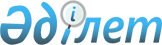 Республикалық бюджетке түсетін түсімдердің алынуына, артық (қате) төленген соманың бюджеттен қайтарылуына және (немесе) есепке алынуына және салықтық емес түсімдердің, негізгі капиталды сатудан түсетін түсімдердің, трансферттердің, бюджеттік кредиттерді өтеу, мемлекеттің қаржы активтерін сатудан түсетін соманың, қарыздардың бюджетке түсуін бақылауды жүзеге асыруға жауапты уәкілетті органдардың тізбесін бекіту туралы
					
			Күшін жойған
			
			
		
					Қазақстан Республикасы Үкіметінің 2008 жылғы 31 желтоқсандағы N 1339 Қаулысы. Күші жойылды - Қазақстан Республикасы Үкіметінің 2018 жылғы 24 мамырдағы № 289 қаулысымен
      Ескерту. Күші жойылды – ҚР Үкіметінің 24.05.2018 № 289 қаулысымен.
      2008 жылғы 4 желтоқсандағы Қазақстан Республикасының Бюджет кодексінің 94-бабының 3-тармағына сәйкес Қазақстан Республикасының Үкіметі ҚАУЛЫ ЕТЕДІ: 
      1. Қоса беріліп отырған республикалық бюджетке түсетін түсімдердің алынуына, артық (қате) төленген соманың бюджеттен қайтарылуына және (немесе) есепке алынуына және салықтық емес түсімдердің, негізгі капиталды сатудан түсетін түсімдердің, трансферттердің, бюджеттік кредиттерді өтеу, мемлекеттің қаржы активтерін сатудан түсетін соманың, қарыздардың бюджетке түсуін бақылауды жүзеге асыруға жауапты уәкілетті органдардың тізбесі бекітілсін. 
      2. Қоса беріліп отырған тізбеде көрсетілген уәкілетті органдар республикалық бюджетке түсетін түсімдердің алынуына, артық (қате) төленген соманың бюджеттен қайтарылуына және (немесе) есепке алынуына және салықтық емес түсімдердің, негізгі капиталды сатудан түсетін түсімдердің, трансферттердің, бюджеттік кредиттерді өтеу, мемлекеттің қаржы активтерін сатудан түсетін соманың, қарыздардың бюджетке түсуін бақылауды жүзеге асыруға жауапты құрылымдық бөлімшелерді анықтасын. 
      3. Қазақстан Республикасы Қаржы министрлігіне қоса беріліп отырған тізбеде көрсетілген уәкілетті органдардың салықтық емес түсімдердің, негізгі капиталды сатудан түсетін түсімдердің, трансферттердің, бюджеттік кредиттерді өтеу, мемлекеттің қаржы активтерін сатудан түсетін соманың, қарыздардың республикалық бюджетке түсуінің толықтығын және уақытылығын қамтамасыз етуі жөніндегі бақылауды жүзеге асыру жүктелсін. 
      4. Мыналардың күші жойылды деп танылсын: 
      1) "Салыққа жатпайтын түсімдерді өндіріп алуға жауапты және олардың мемлекеттік органдардың тізбесін бекіту туралы" Қазақстан Республикасы Үкіметінің 2004 жылғы 10 желтоқсандағы N 1303 қаулысы ; 
      2) "Қазақстан Республикасы Ұлттық ғарыш агенттігінің мәселелері туралы Қазақстан Республикасы Үкіметінің 2007 жылғы 29 мамырдағы N 438 қаулысымен бекітілген Қазақстан Республикасы Үкіметінің кейбір шешімдеріне енгізілетін өзгерістер мен толықтырулардың 10-тармағы (Қазақстан Республикасының ПҮАЖ-ы, 2007 ж., N 17, 191-құжат); 
      3) "Қазақстан Республикасы Үкіметінің 2004 жылғы 10 желтоқсандағы N 1303 қаулысына толықтырулар мен өзгерістер енгізу туралы" Қазақстан Республикасы Үкіметінің 2007 жылғы 20 тамыздағы N 715 қаулысы . 
      5. Осы қаулы 2009 жылғы 1 қаңтардан бастап қолданысқа енгізіледі.  Республикалық бюджетке түсетін түсімдердің алынуына, артық
(қате) төленген соманың бюджеттен қайтарылуына және (немесе) 
есепке алынуына және салықтық емес түсімдердің, негізгі
капиталды сатудан түсетін түсімдердің, трансферттердің, 
бюджеттік кредиттерді өтеу, мемлекеттің қаржы активтерін
сатудан түсетін соманың, қарыздардың бюджетке түсуін бақылауды
жүзеге асыруға жауапты уәкілетті органдардың тізбесі
      Ескерту. Тізбеге өзгерістер енгізілді - ҚР Үкіметінің

      2010.09.30 № 1009, 2011.09.20 N 1075; 02.05.2013 N 448 (алғашқы ресми

      жарияланған күнінен бастап қолданысқа енгізіледі); 11.06.2013 N 594; 14.07.2016 № 402; 15.11.2016 № 704; 29.12.2016 № 902 қаулыларымен.
					© 2012. Қазақстан Республикасы Әділет министрлігінің «Қазақстан Республикасының Заңнама және құқықтық ақпарат институты» ШЖҚ РМК
				
Қазақстан Республикасының
Премьер-Министрі
К. МәсімовҚазақстан Республикасы
Үкіметінің
2008 жылғы 31 желтоқсандағы
N 1339 қаулысымен
бекітілген
 Р/с N 
Республикалық бюджетке түсетін түсімдердің алынуына, артық (қате) төленген соманың бюджеттен қайтарылуына және (немесе) есепке алынуына және салықтық емес түсімдердің, негізгі капиталды сатудан түсетін түсімдердің, трансферттердің, бюджеттік кредиттерді өтеу, мемлекеттің қаржы активтерін сатудан түсетін соманың, қарыздардың бюджетке түсуін бақылауды жүзеге асыруға жауапты уәкілетті органдардың атауы 
Республикалық бюджетке түсімдердің атауы 
1 
2 
3 
Салыққа жатпайтын түсімдер 
Салыққа жатпайтын түсімдер 
Салыққа жатпайтын түсімдер 
1 
Республикалық мемлекеттік кәсіпорындарға қатысты тиісті салалардың уәкілетті органдары 
Республикалық мемлекеттік кәсіпорындардың таза кірісі  бөлігінің түсімдері 
2 
Акциялардың мемлекеттік пакетін иелену және пайдалану құқығын жүзеге асыратын мемлекеттік органдар 
Республикалық меншіктегі акциялардың мемлекеттік пакеттеріне дивидендтер 
3 
Жауапкершілігі шектеулі серіктестіктердегі қатысу үлестерін иелену және пайдалану құқығын жүзеге асыратын мемлекеттік органдар 
Республикалық меншіктегі заңды тұлғалардағы қатысу үлесіне кірістер 
4 
Республикалық бюджеттен қаржыландырылатын мемлекеттік органдар 
Республикалық бюджеттен қаржыландырылатын мемлекеттік мекемелердің тауарларды (жұмыстарды, қызметтерді) сатуынан түсетін түсімдер 
4 
Республикалық бюджеттен қаржыландырылатын мемлекеттік органдар 
Республикалық бюджеттен қаржыландырылатын мемлекеттік мекемелердің дебиторлық, депоненттік берешегінің түсімдері 
4 
Республикалық бюджеттен қаржыландырылатын мемлекеттік органдар 
Бұрын республикалық бюджеттен алынған, пайдаланылмаған қаражаттарды қайтару 
4 
Республикалық бюджеттен қаржыландырылатын мемлекеттік органдар 
Республикалық бюджеттен қаржыландырылатын мемлекеттік мекемелер ұйымдастыратын мемлекеттік сатып алуды өткізуден түсетін ақша түсімдері 
4 
Республикалық бюджеттен қаржыландырылатын мемлекеттік органдар 
Орталық мемлекеттік органдар тартатын кепілдер 
5 
Қазақстан Республикасы Қорғаныс министрлігі 
Әскери полигондарды пайдаланғаны үшін жалдау ақысынан түсетін түсімдер 
5 
Қазақстан Республикасы Қорғаныс министрлігі 
Қару-жарақ пен әскери техниканы сатудан түсетін түсімдер 
6 
Қазақстан Республикасы Қорғаныс және аэроғарыш өнеркәсібі министрлігінің Аэроғарыш комитеті
"Байқоңыр" кешенін пайдаланғаны үшін жалдау ақысынан түсетін түсімдер 
7
Алып тасталды - ҚР Үкіметінің 2010.09.30 № 1009 Қаулысымен.
Алып тасталды - ҚР Үкіметінің 2010.09.30 № 1009 Қаулысымен.
7-1
Қазақстан Республикасының Әділет министрлігі
Атқарушылық санкция
8 
Республикалық бюджеттен қаржыландырылатын уәкілетті мемлекеттік органдар, Қазақстан Республикасының Ұлттық Банкі (келісім бойынша), Қазақстан Республикасының Әділет министрлігі (мәжбүрлеп орындату туралы сот қаулысы болған жағдайда)
Мұнай секторы ұйымдарынан түсетін түсімдерді қоспағанда, орталық мемлекеттік органдар, олардың аумақтық бөлімшелері салатын әкiмшiлiк айыппұлдар, өсімпұлдар, санкциялар, өндіріп алулар
8 
Республикалық бюджеттен қаржыландырылатын уәкілетті мемлекеттік органдар, Қазақстан Республикасының Ұлттық Банкі (келісім бойынша), Қазақстан Республикасының Әділет министрлігі (мәжбүрлеп орындату туралы сот қаулысы болған жағдайда)
Мұнай секторы ұйымдарынан түсетін түсімдерді қоспағанда, республикалық бюджеттен қаржыландырылатын мемлекеттік мекемелер салатын өзге де айыппұлдар, өсімпұлдар, санкциялар, өндіріп алулар
8 
Республикалық бюджеттен қаржыландырылатын уәкілетті мемлекеттік органдар, Қазақстан Республикасының Ұлттық Банкі (келісім бойынша), Қазақстан Республикасының Әділет министрлігі (мәжбүрлеп орындату туралы сот қаулысы болған жағдайда)
Орталық мемлекеттік органдар, олардың аумақтық бөлімшелері мұнай секторы ұйымдарына салатын әкімшілік айыппұлдар, өсімпұлдар, санкциялар, өндіріп алулар
8 
Республикалық бюджеттен қаржыландырылатын уәкілетті мемлекеттік органдар, Қазақстан Республикасының Ұлттық Банкі (келісім бойынша), Қазақстан Республикасының Әділет министрлігі (мәжбүрлеп орындату туралы сот қаулысы болған жағдайда)
Республикалық бюджеттен қаржыландырылатын мемлекеттік мекемелер мұнай секторы ұйымдарына салатын өзге де айыппұлдар, өсімпұлдар, санкциялар, өндіріп алулар
8 
Республикалық бюджеттен қаржыландырылатын уәкілетті мемлекеттік органдар, Қазақстан Республикасының Ұлттық Банкі (келісім бойынша), Қазақстан Республикасының Әділет министрлігі (мәжбүрлеп орындату туралы сот қаулысы болған жағдайда)
Мұнай секторы ұйымдарынан түсетін басқа да салықтық емес түсімдер
8 
Республикалық бюджеттен қаржыландырылатын уәкілетті мемлекеттік органдар, Қазақстан Республикасының Ұлттық Банкі (келісім бойынша), Қазақстан Республикасының Әділет министрлігі (мәжбүрлеп орындату туралы сот қаулысы болған жағдайда)
Тәркіленген мүлікті, белгіленген тәртіппен республикалық меншікке өтеусіз өткен мүлікті, оның ішінде кедендік бас тарту режимінде мемлекеттің пайдасына ресімделген тауарлар мен көлік құралдарын сатудан түсетін түсімдер
8-1
Қазақстан Республикасының Әділет министрлігі
Сот үкімдері бойынша қылмыстық құқық бұзушылықтар жасағаны үшін тағайындалған айыппұлдар
9 
Қазақстан Республикасы Инвестициялар және даму министрлігінің Геология және жер қойнауын пайдалану комитеті
Жер қойнауы туралы ақпаратты пайдалануға бергені үшін төлемақы
10 
Алып тасталды - ҚР Үкіметінің 2011.09.20 N 1075 Қаулысымен.
Алып тасталды - ҚР Үкіметінің 2011.09.20 N 1075 Қаулысымен.
10-1
Қазақстан Республикасының Энергетика министрлігі
Мұнай секторы ұйымдарынан түсетін түсімдерді қоспағанда, зиянды өтеу туралы талаптар бойынша табиғат пайдаланушылардан алынған қаражат
10-1
Қазақстан Республикасының Энергетика министрлігі
Мұнай секторы ұйымдарының зиянды өтеуі туралы талаптар бойынша табиғат пайдаланушылардан алынған қаражат
10-1
Қазақстан Республикасының Энергетика министрлігі
Парниктік газдар шығарындыларына квоталар бөлудің ұлттық жоспарының квота көлемі резервін басқарудан және белгіленген мөлшер бірліктерін беруден түскен түсімдер
11 
Қазақстан Республикасының Ауыл шаруашылығы министрлігі
Орман шаруашылығын жүргізуге байланысты емес мақсаттарда орман алқаптарын пайдалану үшін алып қойған кезде орман шаруашылығы өндірістерінің зияндарын өтеуден түсетін түсімдер
11-1.
Жергілікті атқарушы орган
Ауыл шаруашылығын жүргізуге байланысты емес мақсаттарда ауыл шаруашылығы алқаптарын пайдалану үшін оларды алған кезде ауыл шаруашылығы өндірістерінің зияндарын өтеуден түсетін түсімдер
12 
Қазақстан Республикасының Қаржы министрлігі
Республикалық меншіктегі мүлікті жалға алудан түсетін кірістер
12 
Қазақстан Республикасының Қаржы министрлігі
Қазақстан Республикасы Ұлттық Банкіндегі Қазақстан Республикасы Үкіметінің депозиттері бойынша сыйақылар
12 
Қазақстан Республикасының Қаржы министрлігі
Екінші деңгейдегі банктердегі шоттарда мемлекеттік сыртқы қарыздардың қаражатын орналастыруға сыйақылар
12 
Қазақстан Республикасының Қаржы министрлігі
Облыстардың, республикалық маңызы бар қаланың, астананың жергілікті атқарушы органдарына ішкі көздер есебінен республикалық бюджеттен берілген бюджеттік кредиттер бойынша сыйақылар
12 
Қазақстан Республикасының Қаржы министрлігі
Облыстардың, республикалық маңызы бар қаланың, астананың жергiлiктi атқарушы органдарына үкiметтiк сыртқы қарыздар қаражаты есебiнен республикалық бюджеттен берiлген бюджеттiк кредиттер бойынша сыйақылар
12 
Қазақстан Республикасының Қаржы министрлігі
Мамандандырылған ұйымдарға ішкі көздер есебінен республикалық бюджеттен берілген бюджеттік кредиттер бойынша сыйақылар
12 
Қазақстан Республикасының Қаржы министрлігі
Мамандандырылған ұйымдарға үкіметтік сыртқы қарыздар қаражаты есебінен республикалық бюджеттен берілген бюджеттік кредиттер бойынша сыйақылар
12 
Қазақстан Республикасының Қаржы министрлігі
Заңды тұлғаларға үкіметтік сыртқы қарыздар қаражаты есебінен 2005 жылға дейін республикалық бюджеттен берілген бюджеттік кредиттер бойынша сыйақылар
12 
Қазақстан Республикасының Қаржы министрлігі
Жеке тұлғаларға республикалық бюджеттен берілген бюджеттік кредиттер бойынша сыйақылар
12 
Қазақстан Республикасының Қаржы министрлігі
Шет мемлекеттерге берілген бюджеттік кредиттер бойынша сыйақылар
12 
Қазақстан Республикасының Қаржы министрлігі
Қазақстан Республикасының Үкіметі мемлекеттік кепілдіктер бойынша төлеген талаптар бойынша сыйақылар
12 
Қазақстан Республикасының Қаржы министрлігі
Бағалы қағаздардың ұйымдастырылған нарығында сатып алынған мемлекеттік эмиссиялық бағалы қағаздардан түскен сыйақылар
12 
Қазақстан Республикасының Қаржы министрлігі
Республикалық меншіктегі жер учаскелері бойынша сервитут үшін төлемақы
12 
Қазақстан Республикасының Қаржы министрлігі
Заңсыз алынған мүлікті өз еркімен тапсырудан немесе өндіріп алудан немесе мемлекеттік функцияларды орындауға уәкілеттік берілген тұлғаларға немесе оларға теңестірілген тұлғаларға заңсыз көрсетілген қызметтердің құнынан алынатын сомалардың түсімі
12 
Қазақстан Республикасының Қаржы министрлігі
Мұнай секторы ұйымдарынан түсетін түсімдерді қоспағанда, республикалық бюджетке түсетін басқа да салықтық емес түсімдер
12 
Қазақстан Республикасының Қаржы министрлігі
Облыстардың, республикалық маңызы бар қаланың, астананың жергілікті атқарушы органдарына республикалық бюджеттен берілген бюджеттік кредиттер (қарыздар) бойынша айыппұлдар, өсімпұлдар, санкциялар, өндіріп алулар
12 
Қазақстан Республикасының Қаржы министрлігі
Мамандандырылған ұйымдарға, шет мемлекеттерге, жеке тұлғаларға бюджеттік кредиттер (қарыздар) бойынша республикалық бюджеттен берілген айыппұлдар, өсімпұлдар, санкциялар, өндіріп алулар
12 
Қазақстан Республикасының Қаржы министрлігі
Мүлiктi жария еткенi үшiн алым
Негізгі капиталды сатудан түсетін түсімдер 
Негізгі капиталды сатудан түсетін түсімдер 
Негізгі капиталды сатудан түсетін түсімдер 
13 
Қазақстан Республикасы Қаржы министрлігі 
Республикалық бюджеттен қаржыландырылатын мемлекеттік мекемелерге бекітілген мүлікті сатудан түсетін түсімдер 
Материалдық емес активтерді сату 
14 
Алып тасталды - ҚР Үкіметінің 29.12.2016 № 902 қаулысымен.
Алып тасталды - ҚР Үкіметінің 29.12.2016 № 902 қаулысымен.
15 
Қазақстан Республикасының Қорғаныс және аэроғарыш өнеркәсібі министрлігі
Мемлекеттік резервтен алынған тауарлар үшін берешектерді өтеуден түсетін түсімдер
15 
Қазақстан Республикасының Қорғаныс және аэроғарыш өнеркәсібі министрлігі
Нормативтерден тыс жоғары қорларды сатудан түсетін түсімдер
15 
Қазақстан Республикасының Қорғаныс және аэроғарыш өнеркәсібі министрлігі
Жұмылдыру резервінің материалдық құндылықтарын сатудан түсетін түсімдер
15 
Қазақстан Республикасының Қорғаныс және аэроғарыш өнеркәсібі министрлігі
Мемлекеттік материалдық резервтің материалдық құндылықтарын сатудан түсетін түсімдер
Трансферттер түсімдері 
Трансферттер түсімдері 
Трансферттер түсімдері 
16 
Қазақстан Республикасының Қаржы министрлігі
Нысаналы мақсаты бойынша пайдаланылмаған нысаналы трансферттерді қайтару
16 
Қазақстан Республикасының Қаржы министрлігі
Пайдаланылмаған (жете пайдаланылмаған) нысаналы трансферттерді қайтару
16 
Қазақстан Республикасының Қаржы министрлігі
Атырау облысының облыстық бюджетінен бюджеттік алып қою
16 
Қазақстан Республикасының Қаржы министрлігі
Маңғыстау облысының облыстық бюджетінен бюджеттік алып қою
16 
Қазақстан Республикасының Қаржы министрлігі
Алматы қаласының бюджетінен бюджеттік алып қою
16 
Қазақстан Республикасының Қаржы министрлігі
Астана қаласының бюджетінен бюджеттік алып қою
16 
Қазақстан Республикасының Қаржы министрлігі
Облыстық бюджеттерден, Астана және Алматы қалаларының бюджеттерінен республикалық бюджеттің шығындарын өтеуге трансферттердің түсімдері
16 
Қазақстан Республикасының Қаржы министрлігі
Қазақстан Республикасының Ұлттық қорынан республикалық бюджетке кепiлдендірілген трансферт
16 
Қазақстан Республикасының Қаржы министрлігі
Қазақстан Республикасының Ұлттық қорынан республикалық бюджетке өткен жылы аударылмаған кепiлдендірілген трансферт сомасы
16 
Қазақстан Республикасының Қаржы министрлігі
Қазақстан Республикасының Ұлттық қорынан Республикалық бюджеткe берiлетiн нысаналы трансферт
16 
Қазақстан Республикасының Қаржы министрлігі
Бюджет заңнамасында көзделген жағдайларда жалпы сипаттағы трансферттерді қайтару
16 
Қазақстан Республикасының Қаржы министрлігі
Қазақстан Республикасы Үкіметінің шешімі бойынша жете пайдалануға рұқсат етілген, өткен қаржы жылында бөлінген, пайдаланылмаған (жете пайдаланылмаған) нысаналы даму трансферттерінің сомасын қайтару
16 
Қазақстан Республикасының Қаржы министрлігі
Қазақстан Республикасының Ұлттық қорынан берілетін нысаналы трансферт есебінен республикалық бюджеттен бөлінген пайдаланылмаған (жете пайдаланылмаған) нысаналы трансферттердің сомасын қайтару
Бюджеттік кредиттерді өтеу 
Бюджеттік кредиттерді өтеу 
Бюджеттік кредиттерді өтеу 
17 
Қазақстан Республикасының Қаржы министрлігі
Облыстардың, республикалық маңызы бар қаланың, астананың жергілікті атқарушы органдарына ішкі көздер есебінен республикалық бюджеттен берілген бюджеттік кредиттерді өтеу
17 
Қазақстан Республикасының Қаржы министрлігі
Облыстардың, республикалық маңызы бар қаланың, астананың жергілікті атқарушы органдарына үкіметтік сыртқы қарыздар қаражаты есебінен республикалық бюджеттен берілген бюджеттік кредиттерді өтеу
17 
Қазақстан Республикасының Қаржы министрлігі
Мамандандырылған ұйымдарға ішкі көздер есебінен республикалық бюджеттен берілген бюджеттік кредиттерді өтеу
17 
Қазақстан Республикасының Қаржы министрлігі
Мамандандырылған ұйымдарға үкіметтік сыртқы қарыз қаражаты есебінен республикалық бюджеттен берілген бюджеттік кредиттерді өтеу
17 
Қазақстан Республикасының Қаржы министрлігі
Заңды тұлғаларға үкіметтік сыртқы қарыздар қаражаты есебінен республикалық бюджеттен 
2005 жылға дейін берілген бюджеттік кредиттерді өтеу
17 
Қазақстан Республикасының Қаржы министрлігі
Жеке тұлғаларға республикалық бюджеттен берілген бюджеттік кредиттерді өтеу
17 
Қазақстан Республикасының Қаржы министрлігі
Шет мемлекеттерге берілген бюджеттік кредиттерді өтеу
17 
Қазақстан Республикасының Қаржы министрлігі
Облыстардың, республикалық маңызы бар қаланың, астананың жергілікті атқарушы органдарының республикалық бюджеттен берілген нысаналы мақсаты бойынша пайдаланылмаған кредиттерді қайтаруы
17 
Қазақстан Республикасының Қаржы министрлігі
Республикалық бюджеттен берілген нысаналы мақсаты бойынша пайдаланылмаған кредиттерді жеке және заңды тұлғалардың қайтаруы
17 
Қазақстан Республикасының Қаржы министрлігі
Мемлекеттік кепілдіктер бойынша міндеттемелерді орындауға бағытталған қаражатты қайтару
17 
Қазақстан Республикасының Қаржы министрлігі
Бюджеттік кредиттер, сондай-ақ мемлекеттік кепілдіктер бойынша міндеттемелерді орындауға бағытталған бюджет қаражаты бойынша берешекті өтеу есебіне мемлекет пайдасына алынған немесе өндірілген мүлікті сатудан түсетін түсімдер
17 
Қазақстан Республикасының Қаржы министрлігі
Республикалық бюджеттен берілген, пайдаланылмаған бюджеттік кредиттерді қайтару
17 
Қазақстан Республикасының Қаржы министрлігі
Республикалық бюджеттен берілген, пайдаланылмаған бюджеттік кредиттерді облыстардың (республикалық маңызы бар қаланың, астананың) бюджеттерінен қайтару
Мемлекеттің қаржы активтерін сатудан түсетін түсімдер 
Мемлекеттің қаржы активтерін сатудан түсетін түсімдер 
Мемлекеттің қаржы активтерін сатудан түсетін түсімдер 
18 
Қазақстан Республикасы Қаржы министрлігі
Республикалық меншіктегі заңды тұлғалардың қатысу үлесін, бағалы қағаздарын сатудан түсетін түсімдер 
18 
Қазақстан Республикасы Қаржы министрлігі
Республикалық меншіктегі және тау-кен және қайта өңдеу салаларына қарайтын мүлікті жекешелендіруден түсетін түсімдер 
18 
Қазақстан Республикасы Қаржы министрлігі
Мүліктік кешен түріндегі республикалық мемлекеттік мекемелер мен мемлекеттік кәсіпорындарды, өзге де жедел басқарудағы немесе республикалық кәсіпорындардың шаруашылық қожалығындағы мемлекеттік мүлікті сатудан түсетін түсімдер 
18 
Қазақстан Республикасы Қаржы министрлігі
Халықаралық ұйымдардың заңды тұлғаларының қатысу үлесін, бағалы қағаздарын сатудан түсетін түсімдер 
Қарыздар түсімі 
Қарыздар түсімі 
Қарыздар түсімі 
19 
Қазақстан Республикасы Қаржы министрлігі 
Мемлекеттік ұзақ мерзімді қазынашылық міндеттемелер 
19 
Қазақстан Республикасы Қаржы министрлігі 
Мемлекеттік орта мерзімді қазынашылық міндеттемелер 
19 
Қазақстан Республикасы Қаржы министрлігі 
Мемлекеттік қысқа мерзімді қазынашылық міндеттемелер 
19 
Қазақстан Республикасы Қаржы министрлігі 
Бағалы қағаздардың ұйымдастырылған нарығында мемлекеттік эмиссиялық бағалы қағаздарды сатудан түсетін түсімдер 
19 
Қазақстан Республикасы Қаржы министрлігі 
Басқа да мемлекеттік эмиссиялық бағалы қағаздар 
19 
Қазақстан Республикасы Қаржы министрлігі 
Қазақстан Республикасының Үкіметі алатын қарыздар 
19 
Қазақстан Республикасы Қаржы министрлігі 
Халықаралық қаржы ұйымдарынан Кредиттер 
19 
Қазақстан Республикасы Қаржы министрлігі 
Шет мемлекеттерден кредиттер 
19 
Қазақстан Республикасы Қаржы министрлігі 
Шет мемлекеттердің коммерциялық банктері мен фирмаларынан кредиттер 
19 
Қазақстан Республикасы Қаржы министрлігі 
Капиталдардың сыртқы нарықтарында орналастырылған мемлекеттік қарыздық міндеттемелер 